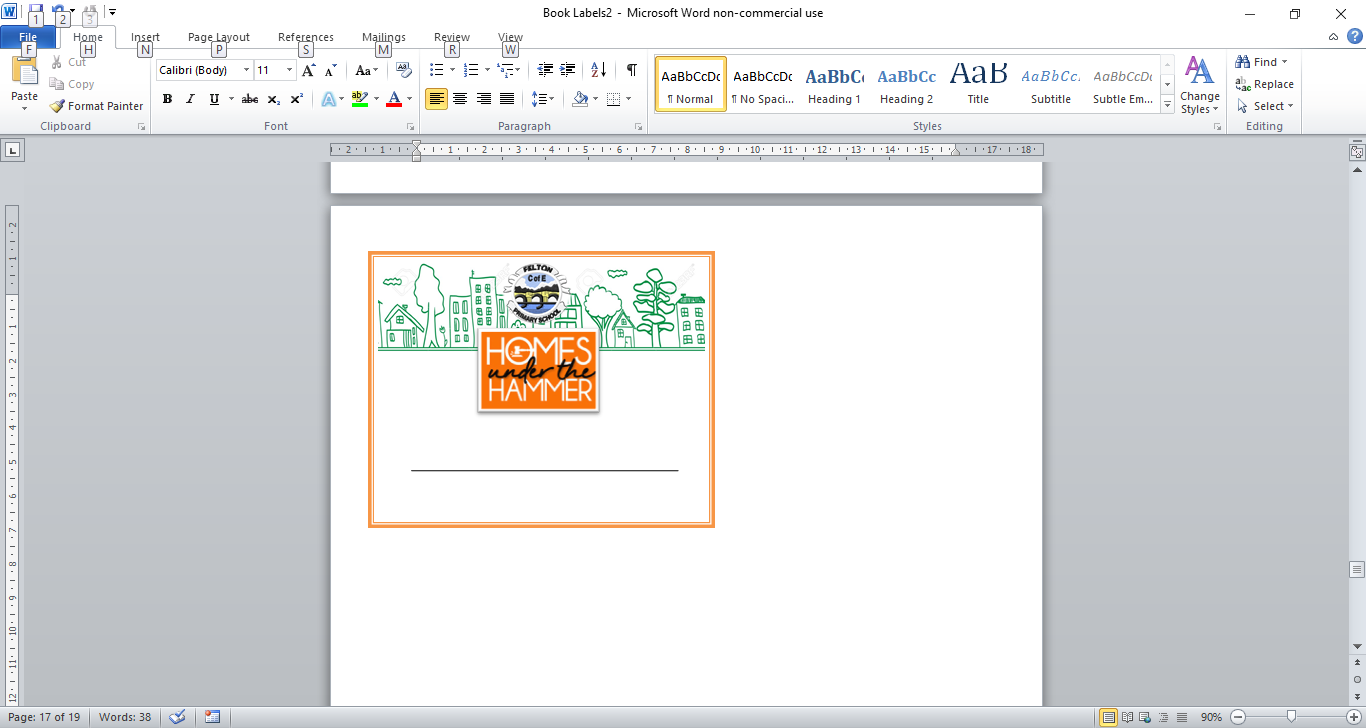 We’re delighted to welcome you back after the Easter break.  This week, the children have been preparing for our new Mini Adventure, ‘Homes Under The Hammer’, during which they will be running time travelling estate agencies.  In their role as estate agents, the children’s task will be to research, compare and understand differences between homes in different time periods across all of civilisation.  The Mini Adventure will culminate in a property auction at 2:15pm on Wednesday 16th May, where families are invited to come and bid on lots presented by the childrenReading BooksFrom this week, children will have timetabled opportunities to change their books on Wednesday and Friday.  Guided reading sessions will continue on Monday and Tuesday afternoons.HomeworkNew homework books will be sent home on Friday 20th April, with previous books collected in at the end of last term.PE and SwimmingPE with Mrs Burroughs continues to be on a Wednesday morning.  Although we anticipate warmer weather, we ask the children are equipped with a pair of jogging bottoms and warm top to put over their sport shirt.  Swimming for Adventurers is Thursday afternoon, with children usually arriving back at school by 3:15pm. Miles for School ChallengeThe children made a fantastic start to our running challenge, with the Adventurers clocking up an average time of just over 12 minutes to complete the 1 mile circuit.TripsWe are in the process of booking a trip to Cragside for after the half term.  There, we will visit the home of British inventor William Armstrong, a Victorian home where modern living began.We are really excited about this Mini Adventure and can’t wait to get started.Many thanksMr Pearson and Mrs Robshaw